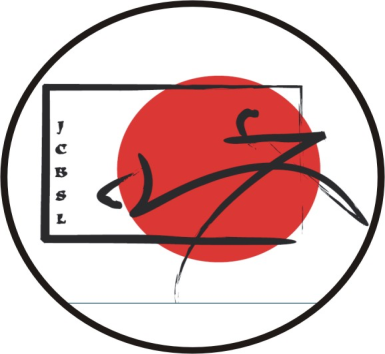 JUDO CLUB du BAR sur LOUP06620 Le Bar sur LoupJeudi 23 Janvier 2020 à 19hSalles des fêtes  / Bar sur LoupLe Judo Club du Bar sur Loup a le plaisir de vous inviter à son assemblée générale annuelle qui se clôturera par un pot de l’amitié. Nous comptons sur votre  présence.Ordre du jour :Assemblée générale :Émargement de la liste des présentsRapport moral et financier 2019Bilan sportif 2019Élection   du Conseil d’Administration 2020Bien sportivementJean François BrugnauxPrésident--------------------------------------------------------------------------------Si vous ne pouvez pas être présent à l’assemblée, merci de donner votre procuration afin que le quorum puisse être atteint. Je soussignéReprésentant de l’enfant / des enfants :Déclare donner procuration à MPour le vote du bureau du 23 janvier 2020 du Judo Club du Bar sur Loup.Fait à :                                                               Le                           2020Signature 